Общество с ограниченной ответственностью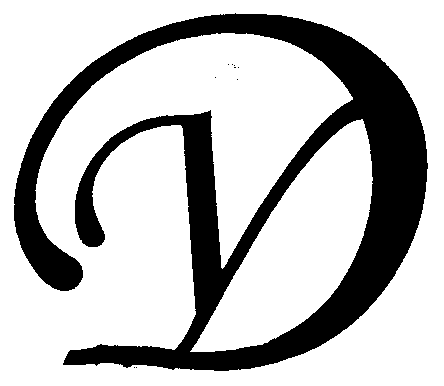 Управляющая организация «Умный дом»Россия, Тверская область, г.Удомля, ул.Попова, д.26, оф.22, тел./факс: (48255) 52571, 54074 моб.тел.: +79157199560,  SIP ID: 0024547683, e-mail: upravdom@udomlya.ru, интернет-сайт: www.udom-lya.ruСведения о расходах, понесенных в связи с оказанием услуг по управлению многоквартирным домом по пр.Энергетиков-4Сведения о расходах, понесенных в связи с оказанием услуг по управлению многоквартирным домом по пр.Энергетиков-4Сведения о расходах, понесенных в связи с оказанием услуг по управлению многоквартирным домом по пр.Энергетиков-4Период: 2011 годПериод: 2011 годПериод: 2011 годНаименование работ (услуг)Расходы (руб.)Расходы (руб./кв.м.)Наименование работ (услуг)Расходы (руб.)Расходы (руб./кв.м.)Общая площадь помещений в доме (кв.м.)11 434,40Вывоз ТБО137 585,951,00  Ремонт и обслуживание лифтового хозяйства405 143,932,95  Содержание и текущий ремонт инженерных сетей656 904,284,79  Восстановительный ремонт электрических сетей289,36Отопление, водопровод, канализация, ливнестоки (содержание, текущий ремонт и аварийное обслуживание)450 896,35Замена основного водовода холодной воды на водовод из полипропилена (Ø90)77 812,49Электрические сети (содержание, текущий ремонт и аварийное обслуживание)127 906,08Содержание помещений общего пользования и уборка земельного участка601 870,424,39  Благоустройство территории, ремонт МАФ, окраска9 335,80Вывоз и утилизация КГО20 834,05Механизированная уборка придомовой территории41 990,94Уборка мест общего пользования и придомовой территории529 709,63ставка дворников244 800,00ежемесячная премия (25%)61 200,00доплата за уборку снега (13%, 6 мес.)15 912,00отпускные25 752,96отчисления во внебюджетные фонды на заработную плату118 901,42общеэксплуатационные расходы (зарплата ИТР, инвентарь и материалы)31 360,68налоги31 782,58Текущий ремонт общей собственности150 449,891,10  Прочие ремонтные работы (ремонтная служба управляющей организации)67 758,13Ремонт кровли (145 кв.м.)74 314,56Ремонт подъездов и крылец (замена почтовых ящиков в подъезде №2)8 377,20Управление многоквартирным домом272 878,741,99  Электроснабжение мест общего пользования и придомовой территории43 482,330,32  Итого2 268 315,5416,53  Подробный отчет о расходах, понесенных в связи с оказанием управляющей организацией отдельных видов услуг, размещен на официальном сайте управляющей организации www.udom-lya.ru.Подробный отчет о расходах, понесенных в связи с оказанием управляющей организацией отдельных видов услуг, размещен на официальном сайте управляющей организации www.udom-lya.ru.Подробный отчет о расходах, понесенных в связи с оказанием управляющей организацией отдельных видов услуг, размещен на официальном сайте управляющей организации www.udom-lya.ru.